 “GATE Group” Schedule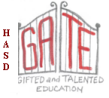 GES Grade 1-4 Students8:30-Grade 2  (all meetings in Media Pit Lab)10:00-Grade 4 10:30-Grade 1 11:30-Grade 3 Fri., Sept. 13		“Last to Finish” (outdoors with Mrs. B’s blankets to sit on)Wed., Oct. 9	“Wilma Jean the Worry Machine” (if nice—outdoors, but otherwise the above locations and times	Wed., Nov. 13		“The Girl Who Never Made Mistakes”Wed., Dec. 4		“Perfectionism”Fri., Jan. 17		“Free Association”Wed., Feb. 5		“Filling Your Bucket”Wed., March 12	 “Bullying”Fri., April 4	“Wiggle Fidgets”